Solving Problems Involving Ratios, Rates, and ProportionsSolving Problems Involving Ratios, Rates, and ProportionsSolving Problems Involving Ratios, Rates, and ProportionsSolving Problems Involving Ratios, Rates, and ProportionsUnderstands the difference between a ratio and a rateA ratio is a comparison of two quantities with the same units (e.g., 3 blue crayons to 5 green crayons).A rate is a comparison of two quantities with different units (e.g., 3 kg for $6, 100 km in 2 h).Understands that ratios and rates are related by multiplicationHow can you determine a ratio equivalent to 3:7?Multiply each term by the same number, e.g., 3:7 = 6:14How can you determine a rate equivalent to 70 heartbeats in 
1 min? Multiply each quantity by the same number ,e.g., 140 heartbeats in 2 min.Distinguishes between a ratio and 
a rate A recipe uses 30 g of sugar for every 2 cups dry ingredients. How many grams of sugar are in 1 cup? Does this problem involve a ratio 
or a rate? The problem involve a rate because the units are different.Uses a variety of strategies to solve problems involving ratios, rates, and proportions.On a class trip, for every 3 students who skied, 2 snow-boarded. 64 students snow-boarded.How many students skied?Let s represent the number of students who skied.Use equivalent ratios.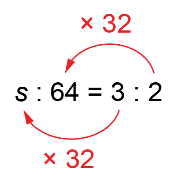 s = 3 × 32s = 96Use a proportion.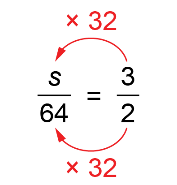 s = 3 × 32s = 9696 students skied.Observations/DocumentationObservations/DocumentationObservations/DocumentationObservations/Documentation